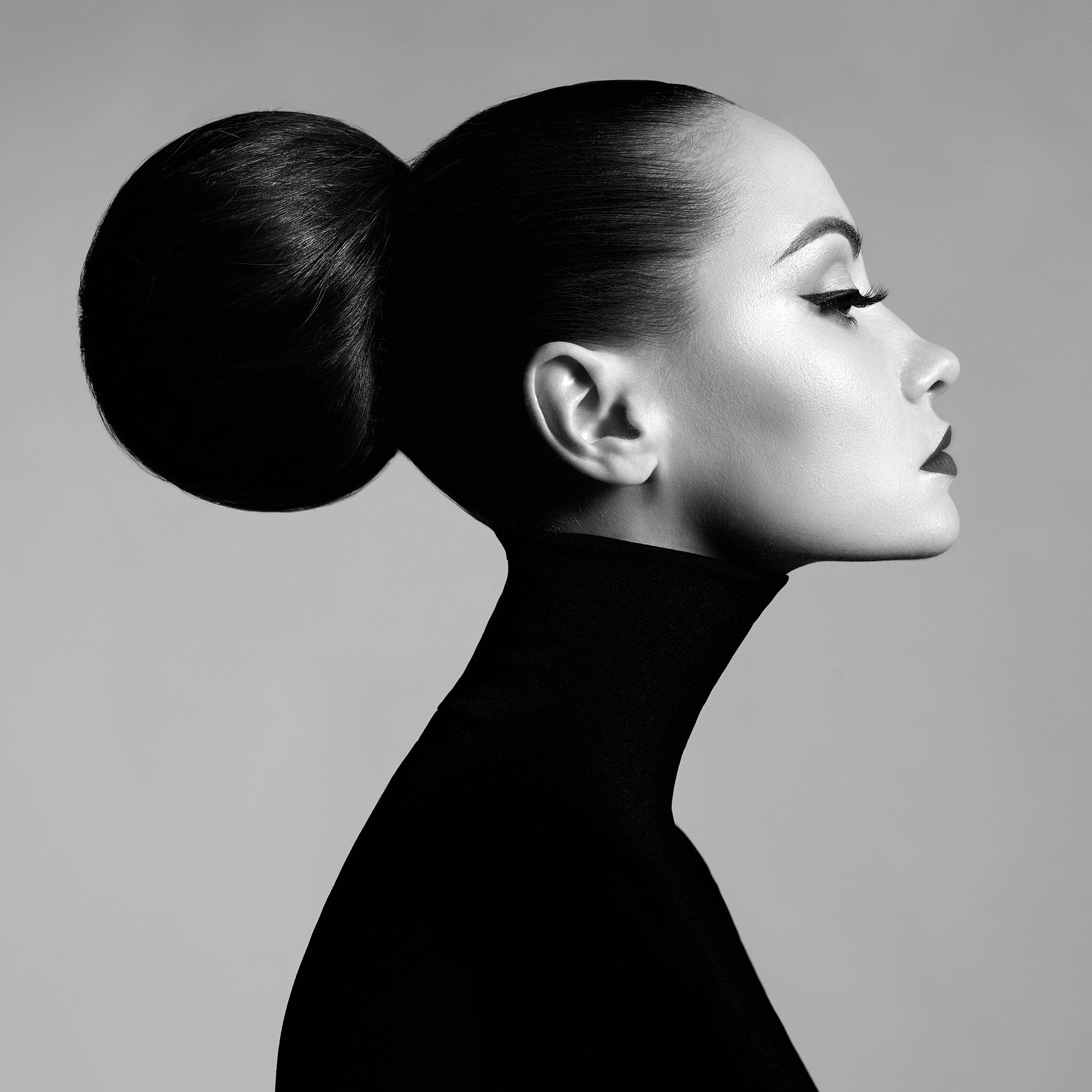 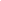 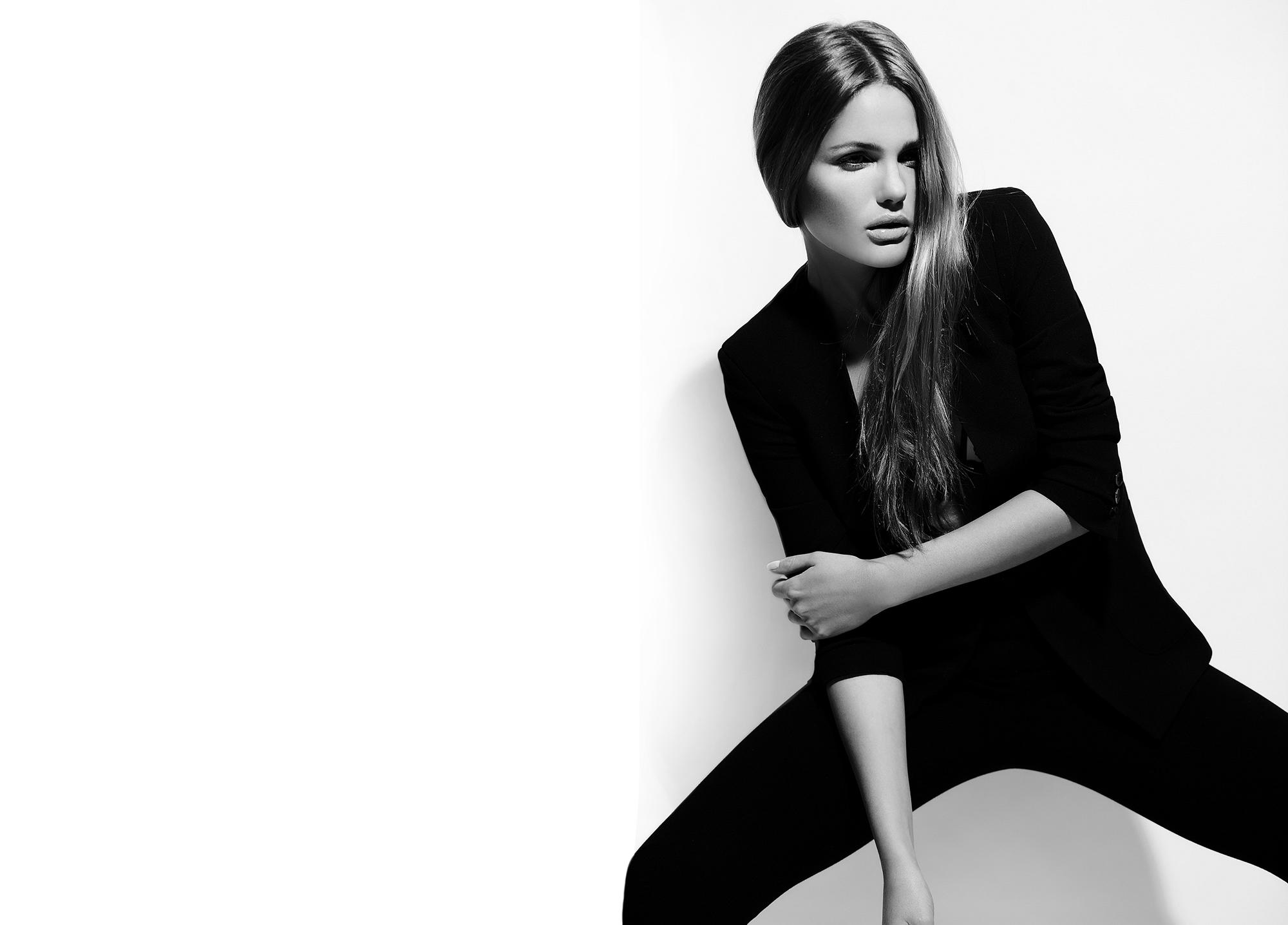 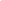 Lorem IPSUMdolor sit amet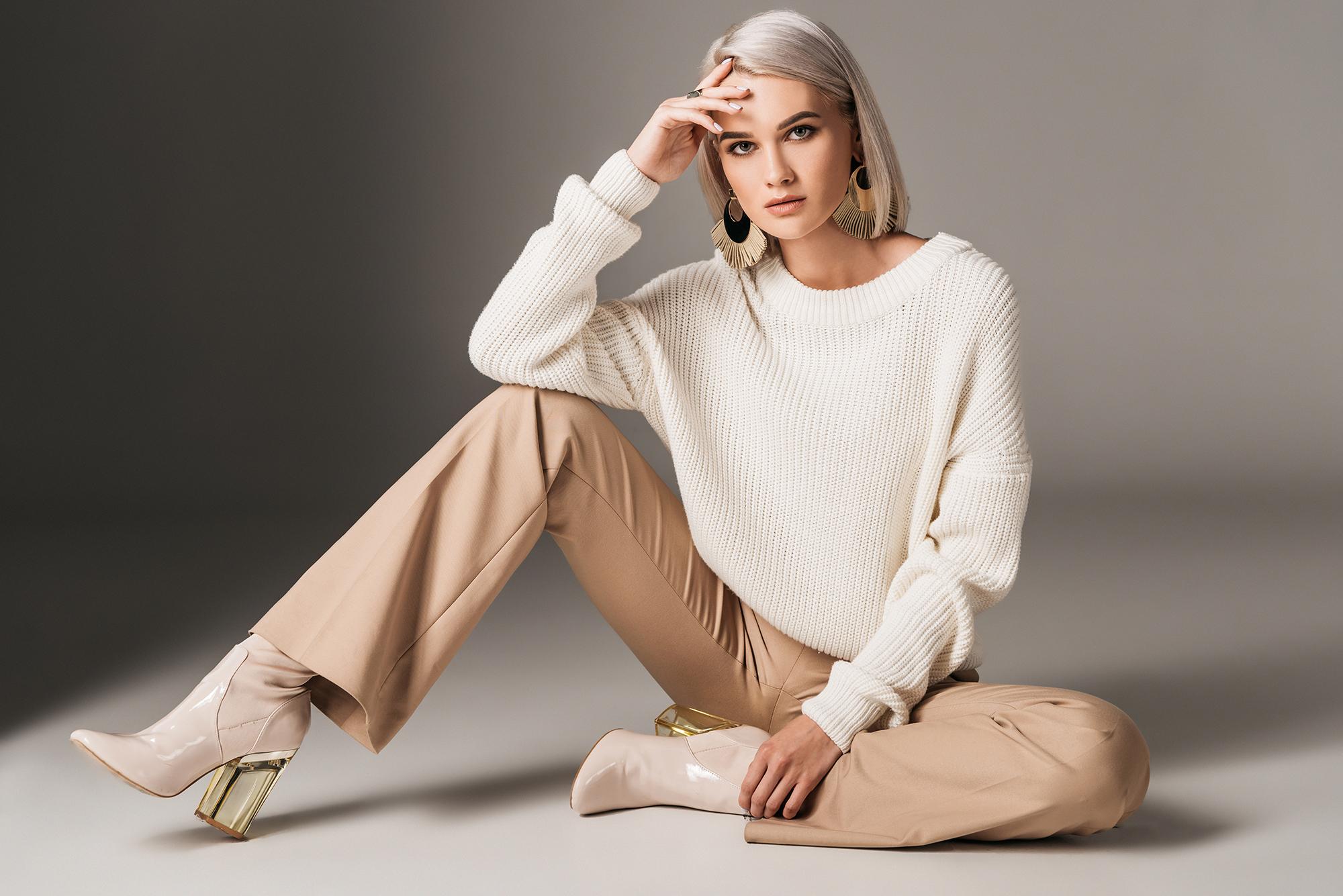 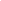 